ANEXO 1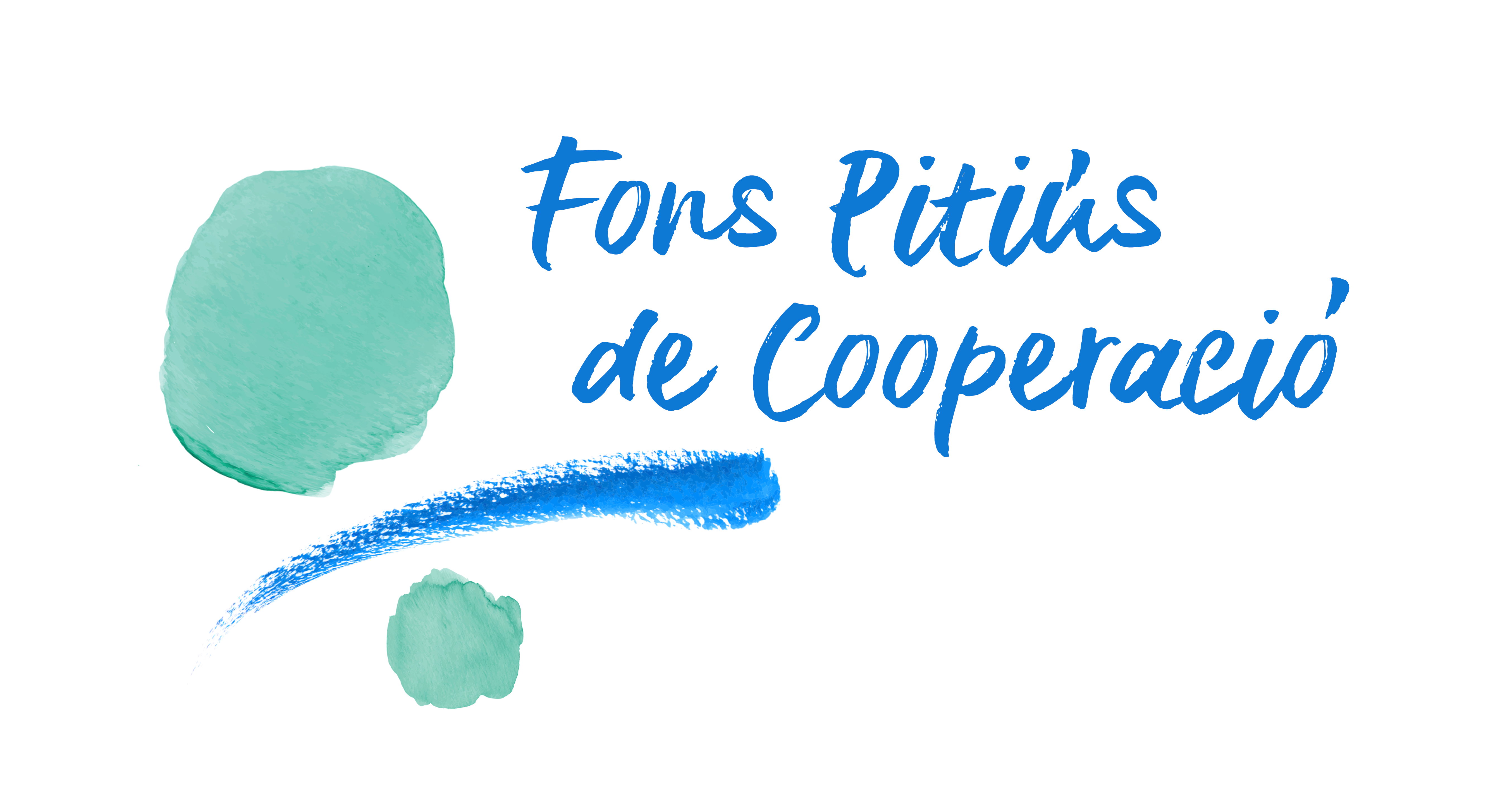                                                   SOLICITUDSr./Sra. _________________________________________________con DNI núm. ________________, en representación de la entidad ____________________________,en la cual ocupa el cargo de _______________________________.Expone: Que esta entidad cumple las condiciones exigidas para ser beneficiaria del programa de concesión de ayudas para proyectos de cooperación para el desarrollo que concede el Fons Pitiús de Cooperació. Solicita:Que nos sea concedida la ayuda de _______________ euros para el proyecto ______________________________________________________________________ en __________________ (país), con un gasto total de _____________euros, para lo cual adjunto los documentos requeridos, la veracidad de los cuales certifico. (Firma del/de la solicitante)                                                  Sello de la entidad.................................,   ....... de .....................de …….